Exercice 1(3 Points)Répondre par "vrai" ou "faux" à chaque question. (Sans justification)3) Si  est une fonction décroissante sur un intervalle I et si  est une fonction     décroissante sur un intervalle J tel que  (J)I, alors  est décroissante sur J.4) Dans le plan complexe muni d’un repère orthonormé  on considère les points A, B et C d’affixes respectives zA , zB  et zC tel que (zA -zB)= (zB - zC).Alors le triangle ABC est rectangle  et isocèle.Exercice 2(6 Points)     Interpréter graphiquement les deux résultatsb) Dresser le tableau de variation de .c)Montrer que  réalise une bijection de  sur un intervalle I que l’on précisera. b) Montrer que l’équation admet dans  une unique solution αa)Montrer que pour tout  b) Montrer que c)Déduire que  est convergente et déterminer sa limite.Exercice 3(6 Points)1)a)Résoudre dans ℂ l’équation a)Vérifier que 1 est une solution de E b) En déduire l’autre solution de E3) Dans le plan muni d’un repère orthonormé direct ,on considère les points A et  b) Montrer que le quadrilatère OACB soit un losange.Exercice 4(5 Points)Soit α un nombre réel appartenant à l’intervalle] 0,1[. On considère la suite () définie
1) a) Montrer que, pour tout entier naturel, on a : b) Montrer que () est une suite décroissante.c) En déduire que la suite () est convergente et trouver sa limite.a) Montrer que () est une suite géométrique de raison αb) Exprimer  en fonction de  et α. En déduire l'expression de  en fonction de  et α.c) Retrouver alors la limite de la suite () quand  tends vers + ∞  Site web : http://www.matheleve.net/  Email1 :contact@matheleve.net  Email2 :matheleve@gmail.com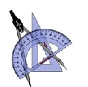 Lycée Ali Bourguiba Bembla  4 ème  Sc 1Mercredi 06-12-2011 Chortani Atef